               Herts & Essex Multi-Academy Trust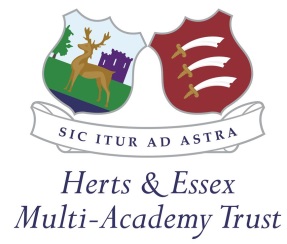 SECONDARY SUBJECT LEADER/ASSISTANT FACULTY LEADER/KEY STAGE LEADER JOB DESCRIPTIONJob title:  	Subject Leader/Assistant Faculty Leader/English, Maths and Science Key Stage LeaderJob holder:	Reports to:	Assistant Headteacher: CurriculumDate: 		July 2017	1	Purpose of JobTo take responsibility for the leadership and management of the subject or key stage area To ensure the effective learning of students taughtTo ensure effective pastoral care of students in designated form groupTo contribute to the wider success of the Faculty and the schoolTo promote and be involved in extra-curricular activities and the wider life of the school community2	Main Areas of Responsibility in addition to those of a Classroom Teacher/Form TutorImpact on educational progress beyond assigned students	Be responsible for leading and developing an ethos of improvement and self-evaluation within the subjectSet and monitor subject targets, within whole school targets.  Intervene and act as appropriate to ensure that subject and whole school targets are metIdentify subject development priorities and contribute to the writing and monitoring of the Faculty Annual Development PlanContribute to the leadership and management of faculty reviewsReflect on and evaluate the effectiveness of the teamMonitor students’ behaviour, taking action as appropriate, and ensure that teachers adhere to procedures of the school’s Behaviour for Learning policyMaintain an overview of parental contact, ensuring regular contact as neededInterrogate and use data including TGs, TLs, WAGs and WALs to track individual student performance and progress, and that of specific groups of students, ensuring that students achieve at or beyond their TG/LsBe responsible for extra-curricular clubs, activities and enrichment opportunities within the subjectLead, develop and enhance the teaching practice of othersCreate and maintain a team and school ethosEnsure that schemes of learning are in place Use meetings to share good practice, moderate, train and disseminate informationUndertake performance appraisal, in line with school policyOffer CPD to the team and across the school in an area of expertiseProvide regular opportunities for less experienced teachers to see you teachDevelop teaching strategies to engage all students and maximise their potentialLead, coach and support colleagues (including NQTs, ITTs, Schools Direct (salaried) Trainees, OTTs)Have accountability for leading, managing and developing the subjectCommunicate the school vision to members of the teamLead, motivate, support and develop all colleaguesUndertake subject self-evaluation within a planned cycle of regular observation/feedback to colleagues, work scrutiny and interviews with students, in line with the school self-evaluation policyEnsure the smooth-running of all related examinations, through close liaison with the Examinations Officer Contribute to the school’s annual development plans as required, linking subject priorities to whole school priorities Be an agent for change, implementing whole school initiatives which support the raising of student attainment and achievement (eg challenge, assessment, and varying learning styles)Lead innovation in learning by keeping abreast of subject developments, engaging with school-wide learning initiatives and leading these within the teamMonitor subject and individual student targets and progress through assessment of planning, record keeping, marking, teaching progress, homework and assessment across the subject, maintaining a central record of baseline and subject assessment data and targets to monitor the progress of students and the effectiveness of the team Conduct an annual review of the curriculum offered at all levels  Lead subject meetings – identify the purpose, circulate an agenda and minutesFollowing each reporting cycle, check the standard of teachers’ reports, review assessment data and co-ordinate follow-up across the subjectFollowing each student tracking session, review the outcomes and implement strategies as appropriateBe available for consultation, by phone, on A/AS Level and GCSE results days; ensure that the Assistant Headteacher: Curriculum has contact details Manage the delegated budget for the subject in order to resource the curriculum effectively (Subject Leaders)Participate in recruitment and retention of teaching staff as requiredContribute regularly to the school newsletter, including the submission of photos, and ensure that the subject’s work is well represented in the newsletterUndertake subject specific responsibilities, as discussed with the Assistant Headteacher: Curriculum3	Contracted Hours This role is normally full-time.AM/MAC/REC/JOB DESCRIPTIONS TEACHERS/SUBJECT LEADER/JULY 17